Gergely DarócziMinimal example for Pandoc.brewIntroductionWe have two meta-information above:authortitleA third field could be there too: date. For details, please check out Pandoc's homepage or just use pandoc.title function of this package.As you can see writing and formatting paragraphs cannot be easier :)But what about R? Let us return pi: 3.142R objectsPander.brew would transform any returned R object to Pandoc's markdown in each code block.For example mtcars's first 5 cases look like:Table continues belowAs you can see some formatting was added to the returned table and was also split up as the original table would have been too wide to fit on the screen (any panderer still using a VT100 terminal?) or standard paper. If you do not like that split up, just set the according panderOption!We could try other R objects too, for example let us check chisq.test on some variables of mtcars:Pearson's Chi-squared test: mtcars$am and mtcars$gearWARNINGAnd we got a warning above!Returning plotPlots are automatically grabbed between brew tags and some custom formatting applied (if evalsOptions('graph.unify') is set to TRUE):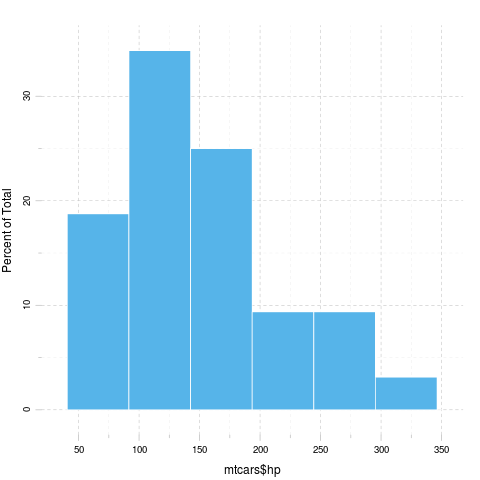 The above lattice looks (IMHO) pretty cool, but what about using base plot? WARNING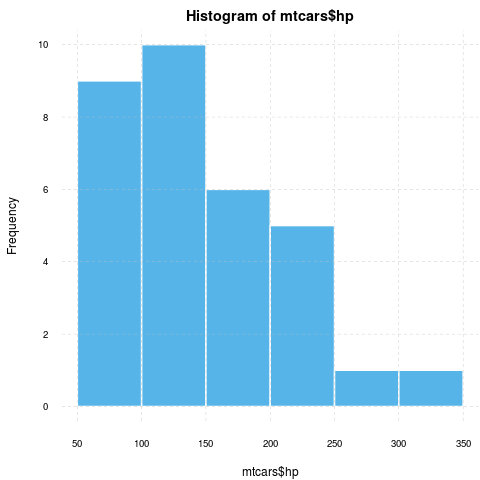 This should be quite similar by my intention :)What about ggplot2?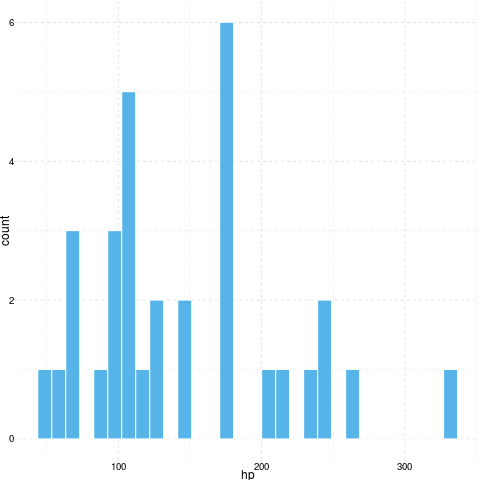 And adding a caption is easy with even some modified panderOptions: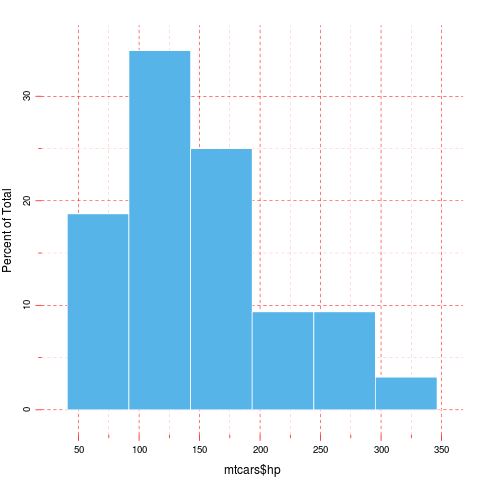 This is a caption, right?CaptionsJust like with tables:Here goes the first two lines of USArrestsMultiple resultsAnd the chunks can result in multiple R objects of course:1, 2, 3, 4 and 53.142110, 110, 93, 110, 175, 105, 245, 62, 95, 123, 123, 180, 180, 180, 205, 215, 230, 66, 52, 65, 97, 150, 150, 245, 175, 66, 91, 113, 264, 175, 335 and 109It happensERRORmpgcyldisphpdratwtqsecvsamMazda RX42161601103.92.6216.4601Mazda RX4 Wag2161601103.92.87517.0201Datsun 71022.84108933.852.3218.6111Hornet 4 Drive21.462581103.083.21519.4410Hornet Sportabout18.783601753.153.4417.0200gearcarbMazda RX444Mazda RX4 Wag44Datsun 71041Hornet 4 Drive31Hornet Sportabout32Test statisticdfP value20.9422.831e-05 * * *MurderAssaultUrbanPopRapeAlabama13.22365821.2Alaska102634844.5